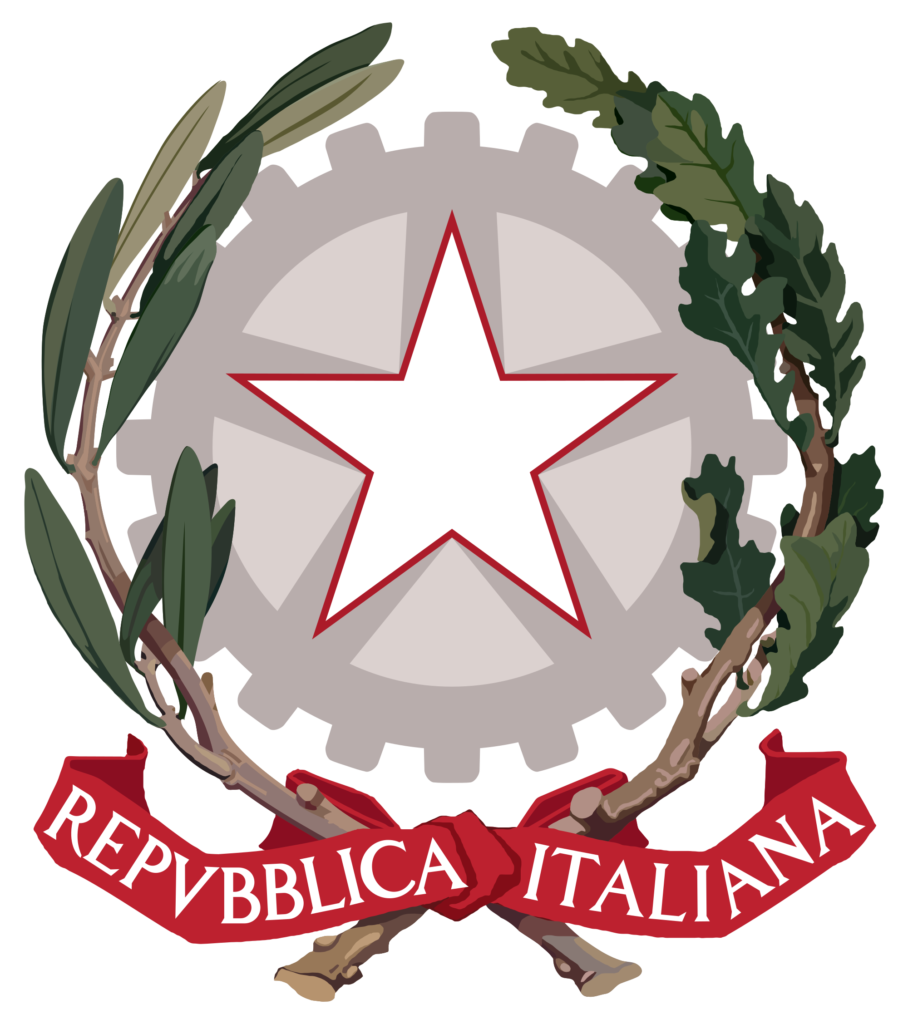 Istituto Comprensivo BroloScuola dell’infanzia – Primaria e Secondaria di I° gradoBrolo – Sant’Angelo di Brolo e FicarraAl Dirigente ScolasticoDell’I.C. di BroloOggetto: Richiesta autorizzazione per il seguente incarico _______________________________ll/la sottoscritto/a docente _______________________________________________________________-____nato/a a __________________________________________________ il ___________________________________residente a_______________________________ in via_________________________________ al numero ___docente a tempo determinato/indeterminato presso questo Istituto per la disciplina/e_________________________________________________ classe di concorso ____________, in servizio al plesso _________________________________ CHIEDEper l’anno scolastico in corso, ovvero il ________________, l’autorizzazione al conferimento di incarichi retribuiti da parte di altri soggetti pubblici e privati.Nello specifico dettaglia le seguenti informazioni: Dati soggetto conferente __________________________________________________________________Tipologia soggetto conferente ____________________________________________________________Codice fiscale ______________________________________________________________________________Denominazione ____________________________________________________________________________Recapito mail ______________________________________ recapito telefonico ___________________Oggetto dell’incarico: Docenze/altro (specificare)_________________________________________Tipologia importo (lordo) Previsto /presunto Importo ____________________________________Incarico conferito in applicazione di una specifica norma si/no ___________________________Riferimento normativo per il conferimento dell’incarico __________________________________Data inizio incarico _________________________   Data fine incarico ___________________________Ragioni a motivo del conferimento __________________________________________ ____________________________________________________________________________________________Il sottoscritto dichiara, sotto la propria responsabilità, ai sensi dell’articolo 508 del Decreto L.vo 16/04/1994 n. 297, che tale esercizio non è di pregiudizio all’ assolvimento di tutte le attività inerenti alla funzione docente ed è compatibile con l’orario di insegnamento e di servizio.Il sottoscritto dichiara inoltre di essere a conoscenza di quanto disposto dall’art. 53 D.lgs. n° 165/2001 in merito a incompatibilità, cumulo di impieghi e incarichi.Brolo, _________________________			______________________________Richiesta autorizzazione incarichi